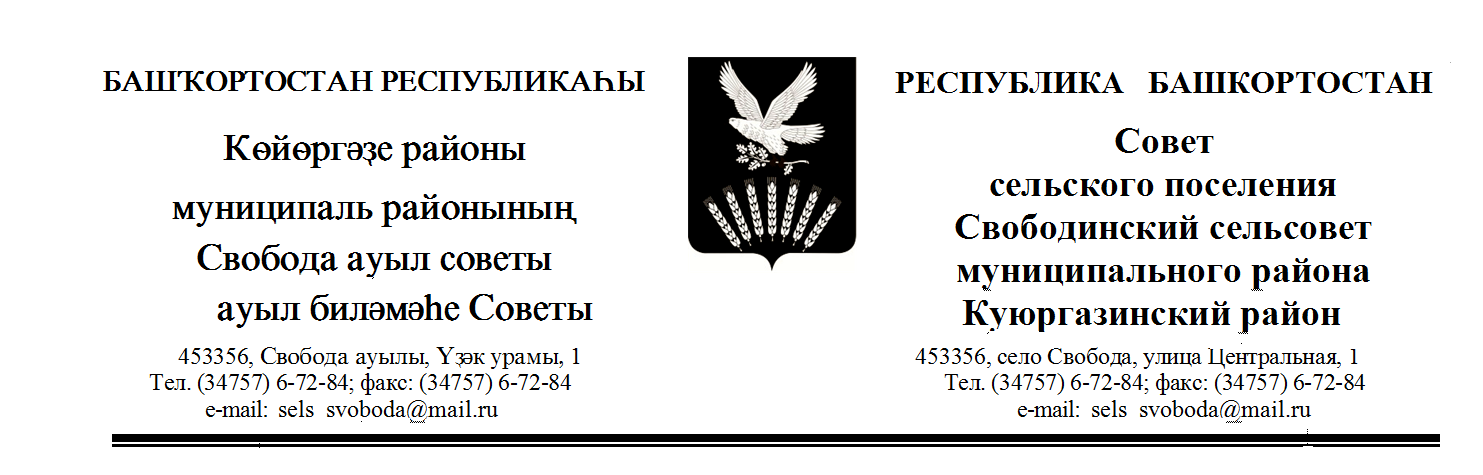 ҠАРАР                                                                                           РЕШЕНИЕс.Свобода 		             № 4/35-136                      	     31 марта 2022 годаОб утверждении новой редакции Положения об оплате труда главы сельского поселения,  муниципальных служащих и работников, осуществляющих техническое обеспечение администрации  сельского поселения Свободинский  сельсовет муниципального района Куюргазинский район Республики Башкортостан.           В целях приведения в соответствии с Указом Главы Республики Башкортостан от 01 октября 2019 года №УГ-325, руководствуясь п.3 ст. 22 Федерального закона «О муниципальной службе в Российской Федерации», в соответствии со ст. 12 Закона Республики Башкортостан от  16 июля 2007 года №453-з «О муниципальной службе в Республике Башкортостан» и в соответствии с решением  Совета муниципального района Куюргазинский район Республики Башкортостан  №4/35-274 от 	23 октября 2019 года «О внесении изменений в решение Совета муниципального района Куюргазинский район Республики Башкортостан от 25.10.2018 №4/22-189 «О размерах и условиях оплаты труда работников органов местного самоуправления муниципального района Куюргазинский район Республики Башкортостан», на основании Постановления Правительства Республики Башкортостан от 29 марта 2022 года № 109, О повышении оплаты труда работников, осуществляющих техническое обеспечение деятельности государственных органов Республики Башкортостан, а также работников отдельных государственных учреждений Республики Башкортостан от 30 марта 2022 года № 123, Совет сельского поселения Свободинский  сельсовет муниципального района Куюргазинский район  Республики Башкортостан решил:1. Утвердить новую редакцию Положения об оплате труда главы сельского поселения,  муниципальных служащих и работников, осуществляющих техническое обеспечение администрации  сельского поселения Свободинский  сельсовет муниципального района Куюргазинский район Республики Башкортостан.2. Признать утратившими силу решения Совета сельского поселения Свободинский  сельсовет муниципального района Куюргазинский район  Республики Башкортостан- Об утверждении новой редакции Положения об оплате труда главы сельского поселения,  муниципальных служащих и работников, осуществляющих техническое обеспечение администрации  сельского поселения Свободинский  сельсовет муниципального района Куюргазинский район Республики Башкортостан от 29.01.2021 г. № 4/19-83/1.3. Настоящее решение считать действующим с 01 апреля 2022 года.4.Обнародовать настоящее решение на информационном стенде в здании     администрации сельского поселения Свободинский  сельсовет по адресу: 453356, Республика Башкортостан, Куюргазинский район, с. Свобода, ул. Центральная д.1, и разместить на официальном сайте сельского поселения.5. Контроль за исполнением данного решения возложить на  комиссию по бюджету, налогам и вопросам муниципальной собственности.Глава сельского поселения                                                                       Ф.М. Рахмангуловс. Свобода 31 марта 2022 г.№ 4/35-136Приложение к решению Совета сельского поселения Свободинский  сельсовет муниципального района Куюргазинский район Республики Башкортостан от 31 марта 2022 года № 4/35-136 ПОЛОЖЕНИЕ об оплате труда главы сельского поселения,  муниципальных служащих и работников, осуществляющих техническое обеспечение администрации  сельского поселения Свободинский  сельсовет муниципального района Куюргазинский район Республики Башкортостан 1. Общие положения	1.1. Настоящее Положение разработано в соответствии со ст. 12 Закона Республики Башкортостан от  16 июля 2007 года № 453-з «О муниципальной службе в Республике Башкортостан», постановлением Правительства Республики Башкортостан от 24 декабря 2013 года №610 «Об утверждении нормативов формирования расходов на оплату труда в органах местного самоуправления в Республике Башкортостан», с изменениями и регулирует вопросы оплаты труда муниципальных служащих в Совете и Администрации сельского поселения Свободинский  сельсовет муниципального района Куюргазинский район Республики Башкортостан (далее – Совет и администрация).	1.2. Расходы на оплату труда муниципальных служащих предусматриваются в бюджете сельского поселения Свободинский  сельсовет муниципального района Куюргазинский район Республики Башкортостан (далее – сельское поселение) на очередной финансовый год в расходах по отрасли «Общегосударственные вопросы».	1.3. В соответствии с настоящим положением и требованиями действующего законодательства ежегодно по состоянию на 1 января Советом и администрацией утверждается штатное расписание работников. Изменения, произошедшие в течение года в размерах и условиях оплаты труда муниципальных служащих, вносятся в утвержденное штатное расписание соответствующими муниципальными правовыми актами.2. Состав денежного содержания, должностные оклады 2.1. Главе сельского поселения, возглавляющему местную администрацию исполняющему полномочия председателя Совета сельского поселения выплачивается ежемесячное денежное вознаграждение в размерах, определенных с учетом должностных окладов и надбавок, а также ежемесячное денежное поощрение, единовременная выплата к отпуску при предоставлении ежегодного оплачиваемого отпуска, материальная помощь.2.2.Оплата труда муниципальных служащих производится в виде денежного содержания, которое состоит из месячного должностного оклада в соответствии с замещаемой ими должностью муниципальной службы (далее - должностной оклад) и надбавки к должностному окладу за классный чин лицам, замещающим должности муниципальной службы, которые составляют оклад месячного денежного содержания муниципального служащего (далее - оклад денежного содержания), а также из надбавки к должностному окладу за выслугу лет, надбавки к должностному окладу за особые условия службы, надбавки к должностному окладу лицам, допущенным к государственной тайне, ежемесячного денежного поощрения, премии по результатам работы, единовременной выплаты к отпуску при предоставлении ежегодного оплачиваемого отпуска, материальной помощи. 2.3. Должностные оклады лицам, замещающим муниципальные должности и должности муниципальной службы, устанавливаются согласно приложению №1. Должностные оклады в дальнейшем могут индексироваться в сроки и пределах повышения должностных окладов в органах местного самоуправления Республики Башкортостан в соответствии с действующим законодательством.Условия денежного содержания3.1. Муниципальным служащим в следующих пределах могут выплачиваться:1) ежемесячная надбавка к должностному окладу за классный чин в размерах, установленных в приложении №2, которая в дальнейшем может индексироваться в сроки и пределах повышения размеров окладов за классный чин в органах местного самоуправления Республики Башкортостан в соответствии с действующим законодательством;2) ежемесячная надбавка к должностному окладу за особые условия службы в следующих размерах:а) лицу, замещающему высшую должность муниципальной службы, - от 150 до 200 процентов должностного оклада;б) лицу, замещающему главную должность муниципальной службы, - от 120 до 150 процентов должностного оклада;в) лицу, замещающему ведущую должность муниципальной службы, - от 90 до 120 процентов должностного оклада;г) лицу, замещающему младшую и старшую должности муниципальной службы, - от 60 до 90 процентов должностного оклада.3) ежемесячная надбавка к должностному окладу за выслугу лет в следующих размерах:    при стаже муниципальной службы     процентов должностного оклада:  	  от 1 до 5 лет                 			     10;  от 5 лет до 10 лет                 		     15;    	  от 10 лет до 15 лет                		     20;              свыше 15 лет                       		     30.За муниципальными служащими сохраняется размер ежемесячной надбавки к должностному окладу за выслугу лет муниципальной службы, установленный до вступления в силу нормативов согласно постановлению Правительства Республики Башкортостан от 24 декабря 2013 года №610 «Об утверждении нормативов формирования расходов на оплату труда в органах местного самоуправления в Республике Башкортостан» формирования расходов на оплату труда в органах местного самоуправления в Республике Башкортостан», если ее размер выше надбавки к должностному окладу за выслугу лет муниципальной службы, устанавливаемой в соответствии с настоящим Положением;4) премии по результатам работы, размер которых определяется исходя из результатов деятельности лица, замещающего должность муниципальной службы;5) ежемесячное денежное поощрение муниципальным служащим Совета и администрации -  в размере 2 должностных окладов;        6) ежемесячная надбавка к должностному окладу лицам, допущенным к государственной тайне, - в размере и порядке, которые установлены законодательством Российской Федерации;         7) в пределах фонда оплаты труда муниципальным служащим Совета и администрации могут выплачиваться:       - при предоставлении ежегодного оплачиваемого отпуска – единовременная выплата к отпуску в размере 2 окладов денежного содержания;     - материальная помощь в соответствии с положением, утверждаемым представителем нанимателя.	3.2  Ежемесячная надбавка к должностному окладу за сложность и напряженность специалистам и служащим, занимающим должности, не отнесенные к муниципальным должностям:а) уборщику производственных и служебных помещений ежемесячная надбавка к должностному окладу за сложность, напряженность  в размере 120 процентов от тарифной ставки;б) водителям ежемесячная  надбавка за сложность и напряженность в размере от  70 до 100 процентов от  тарифной ставки.4. Формирование фонда оплаты трудаПри утверждении фондов оплаты труда муниципальных служащих сверх суммы средств, направляемых для выплаты должностных окладов муниципальных служащих, предусматриваются следующие размеры средств на выплату (в расчете на год):1) ежемесячной надбавки за выслугу лет - в размере 3 должностных окладов муниципальных служащих;2) ежемесячной надбавки за особые условия службы - в размере 14 должностных окладов муниципальных служащих;3) ежемесячной надбавки за классный чин - в размере 4 должностных окладов муниципальных служащих;4) премии по результатам работы - в размере 2 окладов денежного содержания муниципальных служащих;5) единовременной выплаты при предоставлении отпуска 2 окладов и материальной помощи - в размере 1 оклада денежного содержания муниципальных служащих; 6) ежемесячной надбавки к должностному окладу за работу со сведениями, составляющими государственную тайну, - в размере 1,5 должностного оклада муниципального служащего;7) денежного поощрения - в установленном для его выплаты размере;8) районного коэффициента - в соответствии с законодательством.5. Условия и порядок материального стимулирования работников5.1. Премирование работников5.1.1. Основными показателями для премирования работников являются:-  исполнение регламента и планов работы Администрации;- добросовестное     исполнение     должностных     инструкций,     утвержденных   в установленном порядке;- качественное и своевременное выполнение заданий вышестоящих органов власти   и   управления,   а   также   главы и управляющего делами Администрации;- своевременная и качественная подготовка служебных документов;- отсутствие нарушений трудовой, исполнительской и финансовой дисциплины.5.1.2. Выплата премии  производится  по  итогам  работы  за месяц,  вместе  с выплатой заработной платы за истекший месяц, за успешное, качественное и своевременное выполнение должностных обязанностей и поручений руководства:- должностным лицам, замещающим муниципальные должности муниципальной службы,  в размере двух окладов денежного содержания в год с учетом районного коэффициента;- специалистам и служащим, занимающим должности, не отнесенные к муниципальным должностям, и осуществляющим техническое обеспечение деятельности Администрации, в размере 25 процентов от должностного оклада, установленного соответствующему работнику с учетом районного коэффициента;- рабочим и водителям в размере 50 процентов от тарифной ставки, установленной соответствующему работнику с учетом районного коэффициента, всех установленных надбавок и доплат.5.1.3. Премии,  выплачиваемые в соответствии с настоящим Положением, учитываются при исчислении среднего заработка в порядке, установленном законодательством и включаются в заработок, на который начисляется районный коэффициент.5.1.4. Премии начисляются за фактически отработанное время.5.1.5. Работникам,   проработавшим  неполный  месяц  и  уволившимся  по  уважительным причинам (выход на пенсию по  выслуге лет, по состоянию здоровья, по старости, по инвалидности, сокращение численности или штата, призыв на службу в Вооруженные Силы, перевод на другую работу, поступление в учебное заведение с отрывом от производства), выплата премии производится за фактически отработанное время в данном учетном периоде.5.1.6. Работникам,   проработавшим  неполный  месяц  и  уволенным  по основаниям, предусмотренным пунктами 3, 5, 6, 9-12 статьи 81 Трудового кодекса РФ, за несоблюдение обязанностей и ограничений, установленных для муниципального служащего, а также в случае лишения работника вступившим в законную силу решением суда права занимать должности муниципальной службы, премия за данный месяц не выплачивается.5.1.7. В случаях  нарушения  трудовой  и   исполнительской дисциплины, за неисполнение или ненадлежащее исполнение  работником своих должностных обязанностей, регламента работы Администрации, поручений главы Администрации, превышение должностных полномочий, а также за несоблюдение установленных законодательством ограничений, связанных с муниципальной службой, работники Администрации  могут быть привлечены к дисциплинарной ответственности. При наложении дисциплинарного взыскания работник может быть полностью  или  частично  лишен премии  распоряжением  главы Администрации на основании решения комиссии по рассмотрению вопросов материального стимулирования работников Администрации.5.1.8.  Проект    распоряжения    главы Администрации о наложении дисциплинарного взыскания, лишении премии разрабатывает  управляющий делами Администрации.6. Оказание материальной помощи6.1. Оказание материальной помощи производится по распоряжению главы Администрации на основании заявления работника и выплачивается в размере трёх окладов денежного содержания или месячного фонда оплаты труда соответствующего работника дважды в течение календарного года, в том числе, при уходе в отпуск – два оклада денежного содержания, и за одно из полугодий – один оклад денежного содержания.6.2. Материальная помощь может выплачиваться работникам в размере должностного оклада соответствующего работника в связи с юбилейными датами: при достижении ими 50-летия, а также при достижении женщиной возраста 55 лет, мужчиной - 60 лет со дня рождения, а также в связи с празднованием Дня местного самоуправления, 1 мая дня Весны и Труда, Днем Победы, Дня России, Дня Республики, Дня народного единства, Дня конституции Российской Федерации, Дня конституции Республики Башкортостан, юбилейные даты Российской Федерации и Республики Башкортостан в размере, устанавливаемом главой сельского поселения.6.3. Материальная помощь может быть оказана  в связи со смертью близких родственников (родителей, супруга (и), детей). Конкретный размер материальной помощи устанавливается главой Администрации, как правило, в пределах размера должностного оклада или тарифной ставки соответствующего работника.6.4. Материальная помощь в размере до трёх должностных окладов может выплачиваться работнику  при  увольнении  в  связи  с  признанием  его  полностью  нетрудоспособным  в соответствии с медицинским заключением (установлением работнику первой группы инвалидности).6.5. Материальная помощь в связи с юбилейными датами, смертью близких родственников, увольнением по инвалидности выделяется в пределах общей сметы расходов.6.6. Материальная  помощь  может  выплачиваться  бывшим   сотрудникам,  ушедшим на пенсию из Администрации, в связи с Днем пожилых людей, смертью близких родственников (родителей,   супруга,   детей),   Днем   Победы,   юбилейными   датами.   Конкретный   размер материальной    помощи    устанавливается    главой    Администрации  и выплачивается при  экономии фонда оплаты труда.Управляющий делами                                                                                  Л.З. ХалиловаПриложение №1 к Положению об оплате труда главы сельского поселения, муниципальных служащих и работников,  осуществляющих техническое обеспечение администрации сельского поселения Свободинский  сельсовет муниципального района Куюргазинский район Республики БашкортостанРазмеры должностных окладов лиц, замещающихдолжности муниципальной службы Раздел 1Администрация сельского поселения Свободинский  сельсовет муниципального района Куюргазинский район Республики БашкортостанУправляющий делами                                                                                   Л.З. Халилова                         Приложение №2 к Положению об оплате труда главы сельского поселения, муниципальных служащих и работников, осуществляющих техническое обеспечение администрации сельского поселения Свободинский  сельсовет муниципального района Куюргазинский район Республики БашкортостанРАЗМЕРЫ НАДБАВОК ЗА КЛАССНЫЙ ЧИН ЛИЦАМ, ЗАМЕЩАЮЩИМДОЛЖНОСТИ МУНИЦИПАЛЬНОЙ СЛУЖБЫ В АДМИНИСТРАЦИИ  СЕЛЬСКОГО ПОСЕЛЕНИЯ СВОБОДИНСКИЙ  СЕЛЬСОВЕТ МУНИЦИПАЛЬНОГО РАЙОНА КУЮРГАЗИНСКИЙ РАЙОН  РЕСПУБЛИКИ БАШКОРТОСТАНУправляющий делами                                                                                      Л.З. ХалиловаПриложение №3 к Положению об оплате труда главы сельского поселения,  муниципальных служащих и работников, осуществляющих техническое обеспечение администрации сельского поселения Свободинский  сельсовет муниципального района Куюргазинский район Республики БашкортостанДОЛЖНОСТНЫЕ ОКЛАДЫ(МЕСЯЧНЫЕ ТАРИФНЫЕ СТАВКИ) РАБОЧИХ И ВОДИТЕЛЕЙ,ОСУЩЕСТВЛЯЮЩИХ ТЕХНИЧЕСКОЕ ОБЕСПЕЧЕНИЕ ДЕЯТЕЛЬНОСТИ АДМИНИСТРАЦИИ СЕЛЬСКОГО ПОСЕЛЕНИЯ СВОБОДИНСКИЙ  СЕЛЬСОВЕТ МУНИЦИПАЛЬНОГО РАЙОНА КУЮРГАЗИНСКИЙРАЙОН РЕСПУБЛИКИ БАШКОРТОСТАНУправляющий делами                                                                                  Л.З. Халилова№ п/пНаименование должностиДолжностные оклады, руб.1.Глава сельского поселения170662.Управляющий делами47673.Специалист 1 категории 31844.Специалист 2 категории 3071NКлассный чинРазмер надбавки, 
руб.Старшая должность муниципальной службы               Старшая должность муниципальной службы               1Советник муниципальной службы I класса16242Советник муниципальной службы II класса   14613Советник муниципальной службы III класса   1287Младшая должность муниципальной службы                 Младшая должность муниципальной службы                 4Референт муниципальной службы I класса          11745Референт муниципальной службы II класса         10386Референт муниципальной службы III класса        925N  Наименование должности   Должностной оклад (денежное     
вознаграждение), руб.        1    Уборщица служебных помещений42332Водитель4558